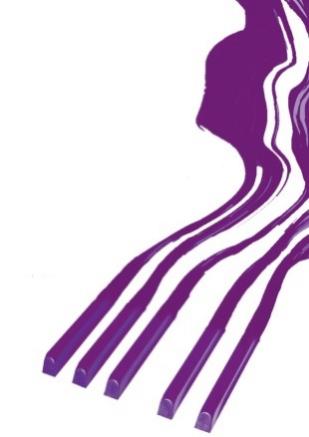 REZULTATI KLAVIR SOLO / RESULTS PIANO SOLO                       SEDMA KATEGORIJA / SEVENTH CATEGORY                                                                                                                                                                                                Memorial „Sanja Pavlovic“-piano competition                                                                                                                                                                                                   March, 2022, Aleksinac, Serbia                                                                                                                                             Takmičar/CompetitorDatum rođenja/Date of birthIlia TchernaevOlga BorzenkoDragomir BratićIrinaMintsOcena/PointsNagrada/Award1. Ana-Maria Uzunova,Prof. Mariana Shikova26. 5. 2004.1001001009999,75I-12. Lucija Matijević,Prof. Ivanka Kordić30. 11. 2003.100981009698,50I-23. Maciuca Miruna Mihaela,Prof. Zamfirescu Mihaela7. 11. 2005.9599969596,25I-34. Tatyana Dokeva,Prof. Alexander Botusharov30. 3. 2004.8890958890,25I-4